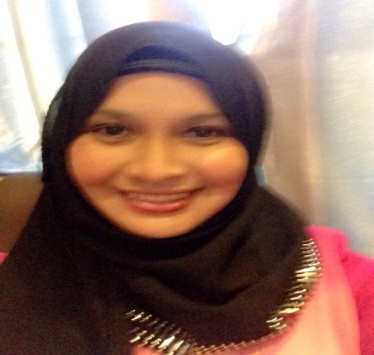 Sitti	           Email Address: sitti.381947@2freemail.com JOB OBJECTIVES:To belong to an institution/company that is driven to excellence and promotes professional development based on dedication, loyalty and works ethics.highlights qualifications:Has profound organizational and communication skills both verbally and writtenGoal-oriented, success-driven, hardworking, efficient.Creative and flexible, can adapt easily to any situationCan provide a good quality careCustomer service skills.Work Experience:Waitress/Cashier IL Forno Restaurant LLCSahara Center, Sharja UAEDecember 2012 – May 2018 Duties and ResponsibilitiesResponsible on counting the money before and after duties.Handling customer’s payment needs. 	Responsible on assisting customer in needs.Greet customer settle them down and take order for patrons for food or beverages.Teacher AssistantMindanao State University (MSU)Tawi Tawi PhilippinesJune 2008 – October 20010Duties and ResponsibilitiesReinforce lessons presented by teachers by reviewing the materials with students.Help teacher with records keeping, such as tracking attendance and calculating grades.Help with the planning of some lessons. Provide detailed and regular feedback to teachers on pupils progress.Cary out administrative duties, such as preparing classroom resources.Assistant LibrarianMindanao State University (MSU)Tawi Tawi PhilippinesJune 2006 – April 2008Duties and ResponsibilitiesKeep current on resources and literature, and select publication for the library’s collection.Categorizes, Prepares, and Catalogs the materials.Helping people from ordering books for easy finding to coordinating.Checking – in, Checking – out and circulation of library materials.educational background:TERTIARY		Bachelor of Elementary Education			Mindanao State University, Tawi Tawi, PhilippinesGraduated S.Y. 2005 - 2006 (Diploma)SECONDARY		Ummat National High School			Simunul Tawi Tawi, Philippines			Graduated S.Y. 2000-2001PRIMARY		Mongkay Elementary School			Simunul Tawi Tawi, Philippines			Graduated S.Y. 1995-1996PERSONAL BACKGROUND:Height			: 5’2”Weight			: 60 KgDate of Birth 		: April 06, 1984Place of Birth		: Mongkay Simunul Tawi Tawi, PhilippinesCitizenship   		: Filipino	Religion		: IslamI am extremely a proactive person with the ability to be a very quick learner. I would excel in position, which calls for this qualities and some more. I have the ability to handle responsibilities. I am ready to adjust my time to any schedule that would be given to me for my working hours. I am also hardworking and eager to take new challenges and have knowledge of customer service and can work under pressure.I hereby certify that the above data is true and correct to the best of my knowledge and belief.